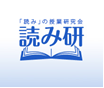 　　　　　　2020　読み研　春の学習会　in　京都 のお知らせ「言葉による見方・考え方」を鍛える国語の授業づくり「主体的・対話的で深い学び」をどう実現するか
　　─新学期からの楽しく力のつく国語の授業―国語の授業では、何を教えるのでしょうか？どのような力を子どもたちにつけていけばよいのでしょうか？そして、どうすれば子どもたちに国語の力はつくのでしょうか？　新学期を前に、そんな悩みにこたえる学習会です。
　学習指導要領では「深い学び」を実現するために、「言葉による見方・考え方」を働かせることが大切であると謳われています。「言葉による見方・考え方」を働かせることとは、どういうことなのでしょうか。
 「読み」の授業研究会の研究と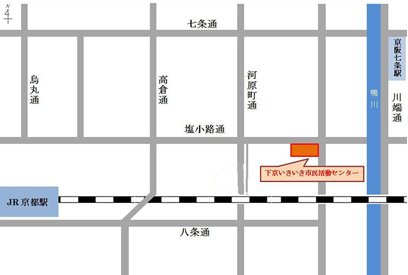 実践をもとに、「言葉による見方・考え方」を鍛える国語の授業づくりの課題にこたえます。みなさんのご参加をお待ちしています。

◆　日時：　4月５日（日）　　　10時10分～17時00分
◆　会場：　京都市　　下京いきいき市民活動センター　会議室２
　　　　　　（☎）075-371-8220　　京都駅(北側)塩小路通りを東に約10分
◆　参加費：５００円
◆　内容：　・開会挨拶　（10：10～10:20）　・講座Ⅰ　 （10:20～12:00）「言葉による見方・考え方」を鍛える国語の授業づくり（物語・小説）「帰り道（小6）」（光村図書・新教材）と「花曇りの向こう（中1）」を使って　                     　　　　　　　   　（加藤郁夫　大阪大学非常勤講師）　・昼食休憩　（12：00～13：00）　　・講座Ⅱ　 （13:00～14:30）「言葉による見方・考え方」を鍛える国語の授業づくり（説明文）「どうぶつ園のじゅうい（小２」と「こまを楽しむ（小３）」を使って（永橋和行　立命館小学校）　・講座Ⅲ　 （14:45～16:15）「言葉による見方・考え方」を鍛える国語の授業づくり（説明文・論説文）「言葉の意味が分かること（小５）」（光村図書・新教材）と「生物が記録する科学（中2）」を使って（竹田博雄　高槻中学高等学校）　16：15～17：00　交流・意見交換など　　国語教育について、悩みや困っていることなどにお答えします〈参加申し込み〉
①読み研ＨＰ（アドレス　http://www.yomiken.jp）にある「問い合わせ」メールにて、「京都の春の学習会参加希望」とご連絡ください。
②その際、郵便番号・住所・氏名・学校名を必ずお知らせください。
③折り返し、受付完了のメールを差し上げます。
④参加費500円は、当日会場にてお払いください。　＊お釣りのないようにお願いします。
⑤会場の都合で、事前の申し込みがないとお断りする場合があります。あらかじめご承知ください。

〈問い合わせ〉
読み研ＨＰ（アドレス　http://www.yomiken.jp）の「問い合わせ」メールをご利用ください。